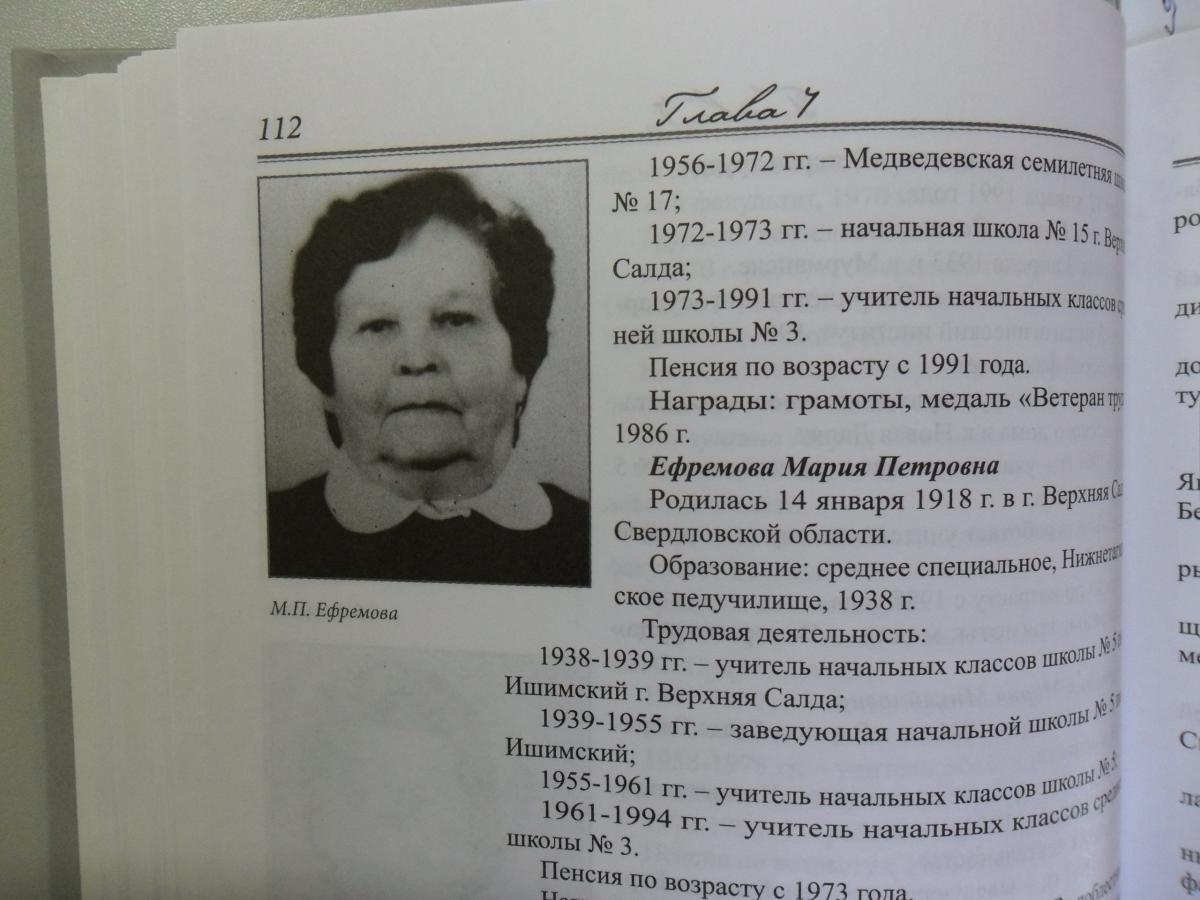 Поздравляем победителей и участников олимпиады по окружающему миру!2 класс  - 22 баллаАбрамова Арина,2а – 20 б. – 1 место;Кабанов Дима,2б – 18б. – 2 место;Зуева Мадина, 2а – 18б. – 2 место;Николаев Никита ,2а – 18б. – 2 местоМоршинина Вероника – 2б, - 17б.-3 место;Чачин Виталий, 2а – 16б.;Цигельман Арина, 2а – 16б.;Малютина Анастасия, 2б – 9б.3 класс – 22 баллаМалышенко Катя,3б – 19б.-1 место;Вьюшкин Илья,3б – 17б.-2место;Марченко Мария, 3б – 14б. – 3 место;Гатилов Максим, 3а – 13б.;Чулкина Ульяна, 3а – 12б.;Чикирева Елизавета, 3б – 11б.;Мурашева Вера, 3б – 11б.;Корюкина Анна, 3а – 10б;Новокрещенов Никита, 3а – 10б;Канунников Кирилл, 3а – 4б.4 класс – 22 балла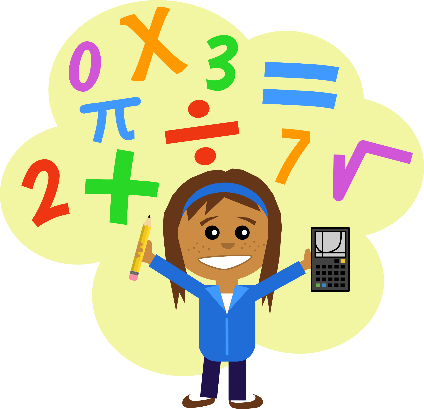 Куйбышев Марк, 4б – 14 баллов – 2 место;Суетина Екатерина, 4а – 14б. – 2 место;Колупаева Софья, 4б – 14 баллов – 2 место;Кудрина Вера, 4б – 13 баллов – 3 место;Брехова Василиса, 4а – 12 баллов;Фаттахутдинова Ксения, 4а – 10баллов ;Машкина Елизавета,4б – 9 баллов;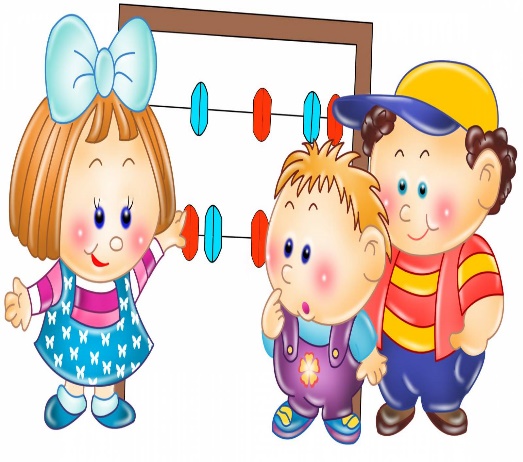 Шаромов Евгений, 4б – 9 баллов;Ехлакова Екатерина, 4а – 7 баллов;Шаркова Ксения, 4а – 6 баллов;Лазутин Иван, 4б – 6 баллов4 класс – 22 баллаКуйбышев Марк, 4б – 14 баллов – 2 место;Суетина Екатерина, 4а – 14б. – 2 место;Колупаева Софья, 4б – 14 баллов – 2 место;Кудрина Вера, 4б – 13 баллов – 3 место;Брехова Василиса, 4а – 12 баллов;Фаттахутдинова Ксения, 4а – 10баллов ;Машкина Елизавета,4б – 9 баллов;Шаромов Евгений, 4б – 9 баллов;Ехлакова Екатерина, 4а – 7 баллов;Шаркова Ксения, 4а – 6 баллов;Лазутин Иван, 4б – 6 баллов